BANDO PER LA CONCESSIONE DI VOUCHER PER PERCORSI DI ALTERNANZA SCUOLA LAVORO A BENEFICIO  DELLE IMPRESE, SOGGETTI REA E LIBERI PROFESSIONISTI DEL TERRITORIO DI COMPETENZA DELLA CAMERA DI COMMERCIO DI BRINDISIFAQ1)DOMANDAE’ POSSIBILE PRESENTARE PIU’ DOMANDE DI VOUCHER?RISPOSTAI SOGGETTI RICHIEDENTI POTRANNO PRESENTARE ANCHE PIU’ DOMANDE, PURCHE’ NON RIFERITE ALLO STESSO STUDENTE, MA COMPLESSIVAMENTE L’AGEVOLAZIONE CONCESSA NON POTRA’ SUPERARE I LIMITI MASSIMI STABILITI DALL’ART.5 DEL BANDO.L’ULTERIORE DOMANDA SARA’ ACCETTATA NEL RISPETTO DELL’ORDINE CRONOLOGICO DI ARRIVO FINO A TOTALE ESAURIMENTO DELLA DOTAZIONE FINANZIARIA.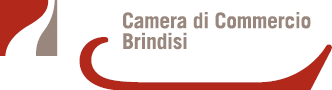 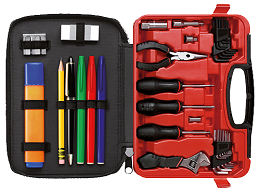 ALTERNANZA SCUOLA LAVORO